Köyceğiz Strateji Geliştirme Şube Müdürlüğü - 2022KÖYCEĞİZ İLÇE MİLLÎ EĞİTİM MÜDÜRLÜĞÜDESTEK ŞUBE MÜDÜRLÜĞÜ HİZMET STANDARTLARIBaşvuru esnasında yukarıda belirtilen belgelerin dışında belge istenmesi, eksiksiz belge ile başvuru yapılmasına rağmen hizmetin belirtilen sürede tamamlanmaması veya yukarıdaki tabloda bazı hizmetlerin bulunmadığının tespiti durumunda ilk müracaat yerine ya da ikinci müracaat yerine başvurunuz.İlk Müracaat Yeri İsimUnvan: İlçe Millî Eğitim Müdürlüğü	İkinci Müracaat Yeri: Kerem KARAHAN	İsim: İlçe Millî Eğitim Müdürü	Unvan: Köyceğiz Kaymakamlığı: Mustafa MASLAK: KaymakamAdresYeni Mahalle, Boran Sk. No 1, 48800 Köyceğiz / MUĞLAAdres: Atatürk Blv. No:1, 48800 Köyceğiz/MuğlaTelefon FaksE-Posta: 0 (252) 262 4863	Telefon: 0 (252) 262 2150	Faks: koycegiz48@meb.gov.tr	E-Posta: 0252 262 4003: 0252 262 1317: koycegiz@icisleri.gov.trKÖYCEĞİZ İLÇE MİLLÎ EĞİTİM MÜDÜRLÜĞÜİNSAN KAYNAKLARI YÖNETİMİ ŞUBE MÜDÜRLÜĞÜ HİZMET STANDARTLARIBaşvuru esnasında yukarıda belirtilen belgelerin dışında belge istenmesi, eksiksiz belge ile başvuru yapılmasına rağmen hizmetin belirtilen sürede tamamlanmaması veya yukarıdaki tabloda bazı hizmetlerin bulunmadığının tespiti durumunda ilk müracaat yerine ya da ikinci müracaat yerine başvurunuz.İlk Müracaat Yeri İsimUnvan: İlçe Millî Eğitim Müdürlüğü	İkinci Müracaat Yeri: Kerem KARAHAN	İsim: İlçe Millî Eğitim Müdürü	Unvan: Köyceğiz Kaymakamlığı: Mustafa MASLAK: KaymakamAdresYeni Mahalle, Boran Sk. No 1, 48800 Köyceğiz / MUĞLAAdres: Atatürk Blv. No:1, 48800 Köyceğiz/MuğlaTelefon FaksE-Posta: 0 (252) 262 4863	Telefon: 0 (252) 262 2150	Faks: koycegiz48@meb.gov.tr	E-Posta: 0252 262 4003: 0252 262 1317: koycegiz@icisleri.gov.trKÖYCEĞİZ İLÇE MİLLÎ EĞİTİM MÜDÜRLÜĞÜİNSAN KAYNAKLARI YÖNETİMİ ŞUBE MÜDÜRLÜĞÜ HİZMET STANDARTLARIBaşvuru esnasında yukarıda belirtilen belgelerin dışında belge istenmesi, eksiksiz belge ile başvuru yapılmasına rağmen hizmetin belirtilen sürede tamamlanmaması veya yukarıdaki tabloda bazı hizmetlerin bulunmadığının tespiti durumunda ilk müracaat yerine ya da ikinci müracaat yerine başvurunuz.İlk Müracaat Yeri İsimUnvan: İlçe Millî Eğitim Müdürlüğü	İkinci Müracaat Yeri: Kerem KARAHAN	İsim: İlçe Millî Eğitim Müdürü	Unvan: Köyceğiz Kaymakamlığı: Mustafa MASLAK: KaymakamAdresYeni Mahalle, Boran Sk. No 1, 48800 Köyceğiz / MUĞLAAdres: Atatürk Blv. No:1, 48800 Köyceğiz/MuğlaTelefon FaksE-Posta: 0 (252) 262 4863	Telefon: 0 (252) 262 2150	Faks: koycegiz48@meb.gov.tr	E-Posta: 0252 262 4003: 0252 262 1317: koycegiz@icisleri.gov.trKÖYCEĞİZ İLÇE MİLLÎ EĞİTİM MÜDÜRLÜĞÜİNSAN KAYNAKLARI YÖNETİMİ ŞUBE MÜDÜRLÜĞÜ HİZMET STANDARTLARIBaşvuru esnasında yukarıda belirtilen belgelerin dışında belge istenmesi, eksiksiz belge ile başvuru yapılmasına rağmen hizmetin belirtilen sürede tamamlanmaması veya yukarıdaki tabloda bazı hizmetlerin bulunmadığının tespiti durumunda ilk müracaat yerine ya da ikinci müracaat yerine başvurunuz.İlk Müracaat Yeri İsimUnvan: İlçe Millî Eğitim Müdürlüğü	İkinci Müracaat Yeri: Kerem KARAHAN	İsim: İlçe Millî Eğitim Müdürü	Unvan: Köyceğiz Kaymakamlığı: Mustafa MASLAK: KaymakamAdresYeni Mahalle, Boran Sk. No 1, 48800 Köyceğiz / MUĞLAAdres: Atatürk Blv. No:1, 48800 Köyceğiz/MuğlaTelefon FaksE-Posta: 0 (252) 262 4863	Telefon: 0 (252) 262 2150	Faks: koycegiz48@meb.gov.tr	E-Posta: 0252 262 4003: 0252 262 1317: koycegiz@icisleri.gov.trKÖYCEĞİZ İLÇE MİLLÎ EĞİTİM MÜDÜRLÜĞÜİNSAN KAYNAKLARI YÖNETİMİ ŞUBE MÜDÜRLÜĞÜ HİZMET STANDARTLARIBaşvuru esnasında yukarıda belirtilen belgelerin dışında belge istenmesi, eksiksiz belge ile başvuru yapılmasına rağmen hizmetin belirtilen sürede tamamlanmaması veya yukarıdaki tabloda bazı hizmetlerin bulunmadığının tespiti durumunda ilk müracaat yerine ya da ikinci müracaat yerine başvurunuz.İlk Müracaat Yeri İsimUnvan: İlçe Millî Eğitim Müdürlüğü	İkinci Müracaat Yeri: Kerem KARAHAN	İsim: İlçe Millî Eğitim Müdürü	Unvan: Köyceğiz Kaymakamlığı: Mustafa MASLAK: KaymakamAdresYeni Mahalle, Boran Sk. No 1, 48800 Köyceğiz / MUĞLAAdres: Atatürk Blv. No:1, 48800 Köyceğiz/MuğlaTelefon FaksE-Posta: 0 (252) 262 4863	Telefon: 0 (252) 262 2150	Faks: koycegiz48@meb.gov.tr	E-Posta: 0252 262 4003: 0252 262 1317: koycegiz@icisleri.gov.trKÖYCEĞİZ İLÇE MİLLÎ EĞİTİM MÜDÜRLÜĞÜİNSAN KAYNAKLARI YÖNETİMİ ŞUBE MÜDÜRLÜĞÜ HİZMET STANDARTLARIBaşvuru esnasında yukarıda belirtilen belgelerin dışında belge istenmesi, eksiksiz belge ile başvuru yapılmasına rağmen hizmetin belirtilen sürede tamamlanmaması veya yukarıdaki tabloda bazı hizmetlerin bulunmadığının tespiti durumunda ilk müracaat yerine ya da ikinci müracaat yerine başvurunuz.İlk Müracaat Yeri İsimUnvan: İlçe Millî Eğitim Müdürlüğü	İkinci Müracaat Yeri: Kerem KARAHAN	İsim: İlçe Millî Eğitim Müdürü	Unvan: Köyceğiz Kaymakamlığı: Mustafa MASLAK: KaymakamAdresYeni Mahalle, Boran Sk. No 1, 48800 Köyceğiz / MUĞLAAdres: Atatürk Blv. No:1, 48800 Köyceğiz/MuğlaTelefon FaksE-Posta: 0 (252) 262 4863	Telefon: 0 (252) 262 2150	Faks: koycegiz48@meb.gov.tr	E-Posta: 0252 262 4003: 0252 262 1317: koycegiz@icisleri.gov.trKÖYCEĞİZ İLÇE MİLLÎ EĞİTİM MÜDÜRLÜĞÜİNŞAAT VE EMLAK ŞUBE MÜDÜRLÜĞÜ HİZMET STANDARTLARIBaşvuru esnasında yukarıda belirtilen belgelerin dışında belge istenmesi, eksiksiz belge ile başvuru yapılmasına rağmen hizmetin belirtilen sürede tamamlanmaması veya yukarıdaki tabloda bazı hizmetlerin bulunmadığının tespiti durumunda ilk müracaat yerine ya da ikinci müracaat yerine başvurunuz.İlk Müracaat Yeri İsimUnvan: İlçe Millî Eğitim Müdürlüğü	İkinci Müracaat Yeri: Kerem KARAHAN	İsim: İlçe Millî Eğitim Müdürü	Unvan: Köyceğiz Kaymakamlığı: Mustafa MASLAK: KaymakamAdresYeni Mahalle, Boran Sk. No 1, 48800 Köyceğiz / MUĞLAAdres: Atatürk Blv. No:1, 48800 Köyceğiz/MuğlaTelefon FaksE-Posta: 0 (252) 262 4863	Telefon: 0 (252) 262 2150	Faks: koycegiz48@meb.gov.tr	E-Posta: 0252 262 4003: 0252 262 1317: koycegiz@icisleri.gov.trKÖYCEĞİZ İLÇE MİLLÎ EĞİTİM MÜDÜRLÜĞÜİNŞAAT VE EMLAK ŞUBE MÜDÜRLÜĞÜ HİZMET STANDARTLARIBaşvuru esnasında yukarıda belirtilen belgelerin dışında belge istenmesi, eksiksiz belge ile başvuru yapılmasına rağmen hizmetin belirtilen sürede tamamlanmaması veya yukarıdaki tabloda bazı hizmetlerin bulunmadığının tespiti durumunda ilk müracaat yerine ya da ikinci müracaat yerine başvurunuz.İlk Müracaat Yeri İsimUnvan: İlçe Millî Eğitim Müdürlüğü	İkinci Müracaat Yeri: Kerem KARAHAN	İsim: İlçe Millî Eğitim Müdürü	Unvan: Köyceğiz Kaymakamlığı: Mustafa MASLAK: KaymakamAdresYeni Mahalle, Boran Sk. No 1, 48800 Köyceğiz / MUĞLAAdres: Atatürk Blv. No:1, 48800 Köyceğiz/MuğlaTelefon FaksE-Posta: 0 (252) 262 4863	Telefon: 0 (252) 262 2150	Faks: koycegiz48@meb.gov.tr	E-Posta: 0252 262 4003: 0252 262 1317: koycegiz@icisleri.gov.trKÖYCEĞİZ İLÇE MİLLÎ EĞİTİM MÜDÜRLÜĞÜ ORTAÖĞRETİM ŞUBE MÜDÜRLÜĞÜ HİZMET STANDARTLARIBaşvuru esnasında yukarıda belirtilen belgelerin dışında belge istenmesi, eksiksiz belge ile başvuru yapılmasına rağmen hizmetin belirtilen sürede tamamlanmaması veya yukarıdaki tabloda bazı hizmetlerin bulunmadığının tespiti durumunda ilk müracaat yerine ya da ikinci müracaat yerine başvurunuz.İlk Müracaat Yeri İsimUnvan: İlçe Millî Eğitim Müdürlüğü	İkinci Müracaat Yeri: Kerem KARAHAN	İsim: İlçe Millî Eğitim Müdürü	Unvan: Köyceğiz Kaymakamlığı: Mustafa MASLAK: KaymakamAdresYeni Mahalle, Boran Sk. No 1, 48800 Köyceğiz / MUĞLAAdres: Atatürk Blv. No:1, 48800 Köyceğiz/MuğlaTelefon FaksE-Posta: 0 (252) 262 4863	Telefon: 0 (252) 262 2150	Faks: koycegiz48@meb.gov.tr	E-Posta: 0252 262 4003: 0252 262 1317: koycegiz@icisleri.gov.trKÖYCEĞİZ İLÇE MİLLÎ EĞİTİM MÜDÜRLÜĞÜ ORTAÖĞRETİM ŞUBE MÜDÜRLÜĞÜ HİZMET STANDARTLARIBaşvuru esnasında yukarıda belirtilen belgelerin dışında belge istenmesi, eksiksiz belge ile başvuru yapılmasına rağmen hizmetin belirtilen sürede tamamlanmaması veya yukarıdaki tabloda bazı hizmetlerin bulunmadığının tespiti durumunda ilk müracaat yerine ya da ikinci müracaat yerine başvurunuz.İlk Müracaat Yeri İsimUnvan: İlçe Millî Eğitim Müdürlüğü	İkinci Müracaat Yeri: Kerem KARAHAN	İsim: İlçe Millî Eğitim Müdürü	Unvan: Köyceğiz Kaymakamlığı: Mustafa MASLAK: KaymakamAdresYeni Mahalle, Boran Sk. No 1, 48800 Köyceğiz / MUĞLAAdres: Atatürk Blv. No:1, 48800 Köyceğiz/MuğlaTelefon FaksE-Posta: 0 (252) 262 4863	Telefon: 0 (252) 262 2150	Faks: koycegiz48@meb.gov.tr	E-Posta: 0252 262 4003: 0252 262 1317: koycegiz@icisleri.gov.trKÖYCEĞİZ İLÇE MİLLÎ EĞİTİM MÜDÜRLÜĞÜ ORTAÖĞRETİM ŞUBE MÜDÜRLÜĞÜ HİZMET STANDARTLARIBaşvuru esnasında yukarıda belirtilen belgelerin dışında belge istenmesi, eksiksiz belge ile başvuru yapılmasına rağmen hizmetin belirtilen sürede tamamlanmaması veya yukarıdaki tabloda bazı hizmetlerin bulunmadığının tespiti durumunda ilk müracaat yerine ya da ikinci müracaat yerine başvurunuz.İlk Müracaat Yeri İsimUnvan: İlçe Millî Eğitim Müdürlüğü	İkinci Müracaat Yeri: Kerem KARAHAN	İsim: İlçe Millî Eğitim Müdürü	Unvan: Köyceğiz Kaymakamlığı: Mustafa MASLAK: KaymakamAdresYeni Mahalle, Boran Sk. No 1, 48800 Köyceğiz / MUĞLAAdres: Atatürk Blv. No:1, 48800 Köyceğiz/MuğlaTelefon FaksE-Posta: 0 (252) 262 4863	Telefon: 0 (252) 262 2150	Faks: koycegiz48@meb.gov.tr	E-Posta: 0252 262 4003: 0252 262 1317: koycegiz@icisleri.gov.trKÖYCEĞİZ İLÇE MİLLÎ EĞİTİM MÜDÜRLÜĞÜÖĞRETMEN YETİŞTİRME VE GELİŞTİRME ŞUBE MÜDÜRLÜĞÜ HİZMET STANDARTLARIBaşvuru esnasında yukarıda belirtilen belgelerin dışında belge istenmesi, eksiksiz belge ile başvuru yapılmasına rağmen hizmetin belirtilen sürede tamamlanmaması veya yukarıdaki tabloda bazı hizmetlerin bulunmadığının tespiti durumunda ilk müracaat yerine ya da ikinci müracaat yerine başvurunuz.İlk Müracaat Yeri İsimUnvan: İlçe Millî Eğitim Müdürlüğü	İkinci Müracaat Yeri: Kerem KARAHAN	İsim: İlçe Millî Eğitim Müdürü	Unvan: Köyceğiz Kaymakamlığı: Mustafa MASLAK: KaymakamAdresYeni Mahalle, Boran Sk. No 1, 48800 Köyceğiz / MUĞLAAdres: Atatürk Blv. No:1, 48800 Köyceğiz/MuğlaTelefon FaksE-Posta: 0 (252) 262 4863	Telefon: 0 (252) 262 2150	Faks: koycegiz48@meb.gov.tr	E-Posta: 0252 262 4003: 0252 262 1317: koycegiz@icisleri.gov.trKÖYCEĞİZ İLÇE MİLLÎ EĞİTİM MÜDÜRLÜĞÜSTRATEJİ GELİŞTİRME ŞUBE MÜDÜRLÜĞÜ HİZMET STANDARTLARIBaşvuru esnasında yukarıda belirtilen belgelerin dışında belge istenmesi, eksiksiz belge ile başvuru yapılmasına rağmen hizmetin belirtilen sürede tamamlanmaması veya yukarıdaki tabloda bazı hizmetlerin bulunmadığının tespiti durumunda ilk müracaat yerine ya da ikinci müracaat yerine başvurunuz.İlk Müracaat Yeri İsimUnvan: İlçe Millî Eğitim Müdürlüğü	İkinci Müracaat Yeri: Kerem KARAHAN	İsim: İlçe Millî Eğitim Müdürü	Unvan: Köyceğiz Kaymakamlığı: Mustafa MASLAK: KaymakamAdresYeni Mahalle, Boran Sk. No 1, 48800 Köyceğiz / MUĞLAAdres: Atatürk Blv. No:1, 48800 Köyceğiz/MuğlaTelefon FaksE-Posta: 0 (252) 262 4863	Telefon: 0 (252) 262 2150	Faks: koycegiz48@meb.gov.tr	E-Posta: 0252 262 4003: 0252 262 1317: koycegiz@icisleri.gov.trKÖYCEĞİZ İLÇE MİLLÎ EĞİTİM MÜDÜRLÜĞÜYÜKSEKÖĞRETİM VE YURT DIŞI EĞİTİM ŞUBE MÜDÜRLÜĞÜ HİZMET STANDARTLARIBaşvuru esnasında yukarıda belirtilen belgelerin dışında belge istenmesi, eksiksiz belge ile başvuru yapılmasına rağmen hizmetin belirtilen sürede tamamlanmaması veya yukarıdaki tabloda bazı hizmetlerin bulunmadığının tespiti durumunda ilk müracaat yerine ya da ikinci müracaat yerine başvurunuz.İlk Müracaat Yeri İsimUnvan: İlçe Millî Eğitim Müdürlüğü	İkinci Müracaat Yeri: Kerem KARAHAN	İsim: İlçe Millî Eğitim Müdürü	Unvan: Köyceğiz Kaymakamlığı: Mustafa MASLAK: KaymakamAdresYeni Mahalle, Boran Sk. No 1, 48800 Köyceğiz / MUĞLAAdres: Atatürk Blv. No:1, 48800 Köyceğiz/MuğlaTelefon FaksE-Posta: 0 (252) 262 4863	Telefon: 0 (252) 262 2150	Faks: koycegiz48@meb.gov.tr	E-Posta: 0252 262 4003: 0252 262 1317: koycegiz@icisleri.gov.tr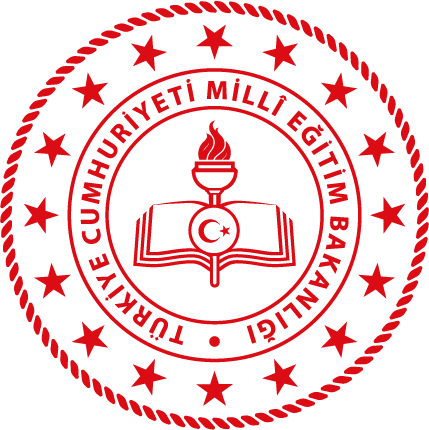 T.C. KÖYCEĞİZ KAYMAKAMLIĞIİLÇE MİLLÎ EĞİTİM MÜDÜRLÜĞÜ HİZMET STANDARTLARISıra NoSıra NoHizmet Standardı Olan BirimlerSayı11Destek Şube Müdürlüğü222İnsan Kaynakları Yönetimi Şube Müdürlüğü1133İnşaat ve Emlak Şube Müdürlüğü544Ortaöğretim Şube Müdürlüğü155Öğretmen Yetiştirme ve Geliştirme Şube Müdürlüğü266Strateji Geliştirme Şube Müdürlüğü377Yükseköğretim ve Yurt Dışı Eğitim Şube Müdürlüğü2TOPLAM26SIRA NOHİZMETİN ADIBAŞVURUDA İSTENEN BELGELERBAŞVURUDA İSTENEN BELGELERHİZMETİN TAMAMLANMA SÜRESİ(EN GEÇ)1İlama Bağlı Borçların Ödenmesi1-Dilekçe2 İŞ GÜNÜ1İlama Bağlı Borçların Ödenmesi2-Mahkeme kararı2 İŞ GÜNÜ1İlama Bağlı Borçların Ödenmesi3-Fatura/Serbest meslek makbuzu2 İŞ GÜNÜ1İlama Bağlı Borçların Ödenmesi4-İkinci şahıslarda vekaletname2 İŞ GÜNÜ21948-1984 Yılları Arasında Öğrenim Görenlere Öğrenim DurumBelgesi/Diploma Kayıt ÖrneğininVerilmesi1-Dilekçe2 İŞ GÜNÜ21948-1984 Yılları Arasında Öğrenim Görenlere Öğrenim DurumBelgesi/Diploma Kayıt ÖrneğininVerilmesi2-Nüfus cüzdanı fotokopisi2 İŞ GÜNÜSIRA NOHİZMETİN ADIBAŞVURUDA İSTENEN BELGELERBAŞVURUDA İSTENEN BELGELERHİZMETİN TAMAMLANMA SÜRESİ(EN GEÇ)1Öğretmenliğe Atanacakların İlk Atama Başvurularının Alınması1-Diploma veya geçici mezuniyet belgesinin aslı görülerek fotokopisi alınacak1 İŞ GÜNÜ1Öğretmenliğe Atanacakların İlk Atama Başvurularının Alınması2-Öğretmenlik formasyon belgesinin aslı görülerek fotokopisi alınacak (eğitim fakültesi1 İŞ GÜNÜ1Öğretmenliğe Atanacakların İlk Atama Başvurularının Alınmasımezunu olanlar hariç)1 İŞ GÜNÜ1Öğretmenliğe Atanacakların İlk Atama Başvurularının Alınması3-Engelli öğretmen ataması başvurularında "Engelli Sağlık Kurulu Raporu"1 İŞ GÜNÜ1Öğretmenliğe Atanacakların İlk Atama Başvurularının Alınması4-Millî sporcuların Beden Eğitimi alanına sözleşmeli öğretmen olarak atama başvurularında1 İŞ GÜNÜ1Öğretmenliğe Atanacakların İlk Atama Başvurularının Alınması"Milli Sporcu Belgesi "1 İŞ GÜNÜ2Çeşitli nedenlerle (Emekli Olmuş,İstifa Etmiş, Görevine Son Verilmiş vb.) Görevinden Ayrılan Öğretmenlere Talep Etmeleri Hâlinde Hizmet Belgesi Düzenlenmesi1-Dilekçe3 İŞ GÜNÜSIRA NOHİZMETİN ADIBAŞVURUDA İSTENEN BELGELERBAŞVURUDA İSTENEN BELGELERHİZMETİN TAMAMLANMA SÜRESİ(EN GEÇ)3Aile ve Sosyal Politikalar Bakanlığı Tarafından Korunan ÇocuklarınAtama Başvurularının Alınması1-Nüfus cüzdanı ibrazı1 SAAT3Aile ve Sosyal Politikalar Bakanlığı Tarafından Korunan ÇocuklarınAtama Başvurularının Alınması2-Adli sicil beyanı1 SAAT3Aile ve Sosyal Politikalar Bakanlığı Tarafından Korunan ÇocuklarınAtama Başvurularının Alınması3-Sağlık durumu beyanı1 SAAT3Aile ve Sosyal Politikalar Bakanlığı Tarafından Korunan ÇocuklarınAtama Başvurularının Alınması4-Askerlik durum belgesi1 SAAT3Aile ve Sosyal Politikalar Bakanlığı Tarafından Korunan ÇocuklarınAtama Başvurularının Alınması5-Öğrenim durum belgesi (aslı veya noter tasdikli örneği)1 SAAT3Aile ve Sosyal Politikalar Bakanlığı Tarafından Korunan ÇocuklarınAtama Başvurularının Alınması6-Vesikalık fotoğraf (3 adet)1 SAAT3Aile ve Sosyal Politikalar Bakanlığı Tarafından Korunan ÇocuklarınAtama Başvurularının Alınması7-Mal bildirim beyanı1 SAAT3Aile ve Sosyal Politikalar Bakanlığı Tarafından Korunan ÇocuklarınAtama Başvurularının Alınması8-Atama sonuç belgesi1 SAAT4Engelli Personel Atama Başvurularının Alınması1-Nüfus cüzdanı ibrazı1 SAAT4Engelli Personel Atama Başvurularının Alınması2-Adli sicil beyanı1 SAAT4Engelli Personel Atama Başvurularının Alınması3-Sağlık durumu beyanı1 SAAT4Engelli Personel Atama Başvurularının Alınması4-Askerlik durum belgesi1 SAAT4Engelli Personel Atama Başvurularının Alınması5-Öğrenim durum belgesi (aslı veya noter tasdikli örneği)1 SAAT4Engelli Personel Atama Başvurularının Alınması6-Vesikalık fotoğraf (3 adet)1 SAAT4Engelli Personel Atama Başvurularının Alınması7-Atama sonuç belgesi1 SAAT4Engelli Personel Atama Başvurularının Alınması8-Mal bildirim beyanı1 SAATSIRA NOHİZMETİN ADIBAŞVURUDA İSTENEN BELGELERBAŞVURUDA İSTENEN BELGELERHİZMETİN TAMAMLANMA SÜRESİ(EN GEÇ)5Şehit ve Gazi Malül Yakınlarının Atama Başvurularının Alınması1-Nüfus cüzdanı ibrazı1 SAAT5Şehit ve Gazi Malül Yakınlarının Atama Başvurularının Alınması2-Adli sicil beyanı1 SAAT5Şehit ve Gazi Malül Yakınlarının Atama Başvurularının Alınması3-Sağlık kurulu raporu1 SAAT5Şehit ve Gazi Malül Yakınlarının Atama Başvurularının Alınması4-Öğrenim durum belgesi (aslı veya noter tasdikli örneği)1 SAAT5Şehit ve Gazi Malül Yakınlarının Atama Başvurularının Alınması5-Vesikalık fotoğraf (3 adet)1 SAAT5Şehit ve Gazi Malül Yakınlarının Atama Başvurularının Alınması6-Askerlik durumu belgesi1 SAAT5Şehit ve Gazi Malül Yakınlarının Atama Başvurularının Alınması7-Mal bildirim beyanı1 SAAT6Kamu Personeli Seçme Sınavı Sonucunda Atanmaya Hak Kazananların Başvurularının Alınması1-Nüfus cüzdanı ibrazı1 SAAT6Kamu Personeli Seçme Sınavı Sonucunda Atanmaya Hak Kazananların Başvurularının Alınması2-Adli sicil beyanı1 SAAT6Kamu Personeli Seçme Sınavı Sonucunda Atanmaya Hak Kazananların Başvurularının Alınması3-Sağlık durumu beyanı1 SAAT6Kamu Personeli Seçme Sınavı Sonucunda Atanmaya Hak Kazananların Başvurularının Alınması4-Askerlik durumu belgesi1 SAAT6Kamu Personeli Seçme Sınavı Sonucunda Atanmaya Hak Kazananların Başvurularının Alınması5-Öğrenim durum belgesi (aslı veya noter tasdikli örneği)1 SAAT6Kamu Personeli Seçme Sınavı Sonucunda Atanmaya Hak Kazananların Başvurularının Alınması6-Vesikalık fotoğraf (3 Adet)1 SAAT6Kamu Personeli Seçme Sınavı Sonucunda Atanmaya Hak Kazananların Başvurularının Alınması7-Sınav sonuç belgesi1 SAAT7Müdürlüğümüz ve Bağlı Bulunan Okul/Kurumlarda Görev Yapan Pasaport Almaya Hak Kazanan Personele Hususi Damgalı Pasaport (Yeşil) Talep Formunun Verilmesi1-Resmî yazı1 İŞ GÜNÜ7Müdürlüğümüz ve Bağlı Bulunan Okul/Kurumlarda Görev Yapan Pasaport Almaya Hak Kazanan Personele Hususi Damgalı Pasaport (Yeşil) Talep Formunun Verilmesi2-Hizmet cetveli1 İŞ GÜNÜ7Müdürlüğümüz ve Bağlı Bulunan Okul/Kurumlarda Görev Yapan Pasaport Almaya Hak Kazanan Personele Hususi Damgalı Pasaport (Yeşil) Talep Formunun Verilmesi3-Vukuatlı nüfus kayıt örneği (Ailesi için alacaksa)1 İŞ GÜNÜ7Müdürlüğümüz ve Bağlı Bulunan Okul/Kurumlarda Görev Yapan Pasaport Almaya Hak Kazanan Personele Hususi Damgalı Pasaport (Yeşil) Talep Formunun Verilmesi4-Öğrenci belgesi (Çocukları için alınacaksa sadece Lise ve üniversite öğrencileri)1 İŞ GÜNÜSIRA NOHİZMETİN ADIBAŞVURUDA İSTENEN BELGELERBAŞVURUDA İSTENEN BELGELERHİZMETİN TAMAMLANMA SÜRESİ(EN GEÇ)8Müdürlüğümüz ve Bağlı Bulunan Okul/Kurumlarda Görev Yapan Pasaport Almaya Hak Kazanan Personele, Eşine veya Çocuklarına ve Öğrencilere Hizmet Damgalı Pasaport (Gri) İçin Talep Formunun Verilmesi1-Resmî yazı3 İŞ GÜNÜ8Müdürlüğümüz ve Bağlı Bulunan Okul/Kurumlarda Görev Yapan Pasaport Almaya Hak Kazanan Personele, Eşine veya Çocuklarına ve Öğrencilere Hizmet Damgalı Pasaport (Gri) İçin Talep Formunun Verilmesi2-Hizmet cetveli3 İŞ GÜNÜ8Müdürlüğümüz ve Bağlı Bulunan Okul/Kurumlarda Görev Yapan Pasaport Almaya Hak Kazanan Personele, Eşine veya Çocuklarına ve Öğrencilere Hizmet Damgalı Pasaport (Gri) İçin Talep Formunun Verilmesi3-Vukuatlı nüfus kayıt örneği (Ailesi için alacaksa)3 İŞ GÜNÜ8Müdürlüğümüz ve Bağlı Bulunan Okul/Kurumlarda Görev Yapan Pasaport Almaya Hak Kazanan Personele, Eşine veya Çocuklarına ve Öğrencilere Hizmet Damgalı Pasaport (Gri) İçin Talep Formunun Verilmesi4-Öğrenci belgesi3 İŞ GÜNÜ8Müdürlüğümüz ve Bağlı Bulunan Okul/Kurumlarda Görev Yapan Pasaport Almaya Hak Kazanan Personele, Eşine veya Çocuklarına ve Öğrencilere Hizmet Damgalı Pasaport (Gri) İçin Talep Formunun Verilmesi5-Kaymakamlık onayı3 İŞ GÜNÜ8Müdürlüğümüz ve Bağlı Bulunan Okul/Kurumlarda Görev Yapan Pasaport Almaya Hak Kazanan Personele, Eşine veya Çocuklarına ve Öğrencilere Hizmet Damgalı Pasaport (Gri) İçin Talep Formunun Verilmesi6-Hibe sözleşmesi3 İŞ GÜNÜ8Müdürlüğümüz ve Bağlı Bulunan Okul/Kurumlarda Görev Yapan Pasaport Almaya Hak Kazanan Personele, Eşine veya Çocuklarına ve Öğrencilere Hizmet Damgalı Pasaport (Gri) İçin Talep Formunun Verilmesi7-Davet mektubu3 İŞ GÜNÜ8Müdürlüğümüz ve Bağlı Bulunan Okul/Kurumlarda Görev Yapan Pasaport Almaya Hak Kazanan Personele, Eşine veya Çocuklarına ve Öğrencilere Hizmet Damgalı Pasaport (Gri) İçin Talep Formunun Verilmesi8-18 yaş altı öğrenciler için muvafakatname ve vekâletname3 İŞ GÜNÜ8Müdürlüğümüz ve Bağlı Bulunan Okul/Kurumlarda Görev Yapan Pasaport Almaya Hak Kazanan Personele, Eşine veya Çocuklarına ve Öğrencilere Hizmet Damgalı Pasaport (Gri) İçin Talep Formunun Verilmesi9-Özel okullar için görevli öğretmenlerin SGK onaylı çalışma belgesi, diploma fotokopisi3 İŞ GÜNÜ9Müdürlüğümüz ve Bağlı Bulunan Okul/Kurumlardan Hususi Damgalı Pasaport Almaya Hak Kazanan Vefat Etmiş Personelin Eşine veya Çocuklarına Hususi Damgalı (Yeşil) Pasaport İçin Emeklilik Bilgileri ile Kadro Derecesini Gösterir Belgenin Verilmesi1-Dilekçe3 İŞ GÜNÜ9Müdürlüğümüz ve Bağlı Bulunan Okul/Kurumlardan Hususi Damgalı Pasaport Almaya Hak Kazanan Vefat Etmiş Personelin Eşine veya Çocuklarına Hususi Damgalı (Yeşil) Pasaport İçin Emeklilik Bilgileri ile Kadro Derecesini Gösterir Belgenin Verilmesi2-Nüfus cüzdanı3 İŞ GÜNÜ9Müdürlüğümüz ve Bağlı Bulunan Okul/Kurumlardan Hususi Damgalı Pasaport Almaya Hak Kazanan Vefat Etmiş Personelin Eşine veya Çocuklarına Hususi Damgalı (Yeşil) Pasaport İçin Emeklilik Bilgileri ile Kadro Derecesini Gösterir Belgenin Verilmesi3-Çocukları için öğrenci belgesi (Lise ve Üniversite)3 İŞ GÜNÜ10İl Dışı Okul/Kurumlardan Emekli Olup Hususi Damgalı (Yeşil) Pasaport İçin Emeklilik Bilgileri ile Kadro Derecesini Gösterir Belgenin Verilmesi1-Dilekçe10 İŞ GÜNÜ10İl Dışı Okul/Kurumlardan Emekli Olup Hususi Damgalı (Yeşil) Pasaport İçin Emeklilik Bilgileri ile Kadro Derecesini Gösterir Belgenin Verilmesi2-Nüfus cüzdanı10 İŞ GÜNÜ10İl Dışı Okul/Kurumlardan Emekli Olup Hususi Damgalı (Yeşil) Pasaport İçin Emeklilik Bilgileri ile Kadro Derecesini Gösterir Belgenin Verilmesi3-Emekli tanıtım kartı10 İŞ GÜNÜSIRA NOHİZMETİN ADIBAŞVURUDA İSTENEN BELGELERBAŞVURUDA İSTENEN BELGELERHİZMETİN TAMAMLANMA SÜRESİ(EN GEÇ)11İl Dışı Okul/Kurumlardan Yeşil Pasaport Almaya Hak Kazanan Vefat Etmiş Personelin Ankara'da İkamet Eden Eşine veya Çocuklarına Hususi Damgalı (Yeşil) Pasaport İçin Emeklilik Bilgileri ile Kadro Derecesini Gösterir Belgenin Verilmesi1-Dilekçe10 İŞ GÜNÜ11İl Dışı Okul/Kurumlardan Yeşil Pasaport Almaya Hak Kazanan Vefat Etmiş Personelin Ankara'da İkamet Eden Eşine veya Çocuklarına Hususi Damgalı (Yeşil) Pasaport İçin Emeklilik Bilgileri ile Kadro Derecesini Gösterir Belgenin Verilmesi2-Nüfus cüzdanı10 İŞ GÜNÜ11İl Dışı Okul/Kurumlardan Yeşil Pasaport Almaya Hak Kazanan Vefat Etmiş Personelin Ankara'da İkamet Eden Eşine veya Çocuklarına Hususi Damgalı (Yeşil) Pasaport İçin Emeklilik Bilgileri ile Kadro Derecesini Gösterir Belgenin Verilmesi3-Çocukları için öğrenci belgesi (lise ve üniversite)10 İŞ GÜNÜSIRA NOHİZMETİN ADIBAŞVURUDA İSTENEN BELGELERBAŞVURUDA İSTENEN BELGELERHİZMETİN TAMAMLANMA SÜRESİ(EN GEÇ)1Bilgisayarlı Eğitime Destek Projesi Kapsamında KDV İstisna Belgesinin Verilmesi1-Nüfus cüzdanı ibrazı15 DAKİKA1Bilgisayarlı Eğitime Destek Projesi Kapsamında KDV İstisna Belgesinin Verilmesi2-Vergi dairesi ve vergi numarasının beyanı15 DAKİKA2Kamulaştırma Tekliflerinin Değerlendirilmesi1-Başvuru sahibi adına kayıtlı tapu kaydı15 GÜN2Kamulaştırma Tekliflerinin Değerlendirilmesi2-Nüfus cüzdanı örneği15 GÜN2Kamulaştırma Tekliflerinin Değerlendirilmesi3-Vekil ise vekâlet örneği15 GÜN2Kamulaştırma Tekliflerinin Değerlendirilmesi4-Vekilin nüfus cüzdanı örneği15 GÜNSIRA NOHİZMETİN ADIBAŞVURUDA İSTENEN BELGELERBAŞVURUDA İSTENEN BELGELERHİZMETİN TAMAMLANMA SÜRESİ(EN GEÇ)3İmar Plan Değişikliği Taleplerinin DeğerlendirilmesiBakanlığa sunulmak üzere,Bakanlığa sunulmak üzere,15 GÜN3İmar Plan Değişikliği Taleplerinin Değerlendirilmesi1-Başvuru sahibi adına kayıtlı tapu kaydı15 GÜN3İmar Plan Değişikliği Taleplerinin Değerlendirilmesi2-Nüfus cüzdanı örneği15 GÜN3İmar Plan Değişikliği Taleplerinin Değerlendirilmesi3-Vekil ise vekâlet örneği15 GÜN3İmar Plan Değişikliği Taleplerinin Değerlendirilmesi4-Vekilin nüfus cüzdanı örneği15 GÜN4Özel Okula Dönüşüm Taleplerinin DeğerlendirilmesiBakanlığa sunulmak üzere,Bakanlığa sunulmak üzere,15 GÜN4Özel Okula Dönüşüm Taleplerinin Değerlendirilmesi1-Başvuru sahibi adına kayıtlı tapu kaydı15 GÜN4Özel Okula Dönüşüm Taleplerinin Değerlendirilmesi2-Nüfus cüzdanı örneği15 GÜN4Özel Okula Dönüşüm Taleplerinin Değerlendirilmesi3-Vekil ise Vekâlet Örneği15 GÜN4Özel Okula Dönüşüm Taleplerinin Değerlendirilmesi4-Vekilin nüfus cüzdanı örneği15 GÜN4Özel Okula Dönüşüm Taleplerinin Değerlendirilmesi5-Onaylı mevcut imar planı15 GÜN4Özel Okula Dönüşüm Taleplerinin Değerlendirilmesi6-Hisseli taşınmaz ise diğer hissedarların muvafakati15 GÜN5Takas, Trampa, İrtifak Hakkı Tesisi Taleplerinin DeğerlendirilmesiBakanlığa sunulmak üzere,Bakanlığa sunulmak üzere,15 GÜN5Takas, Trampa, İrtifak Hakkı Tesisi Taleplerinin Değerlendirilmesi1-Başvuru sahibi adına kayıtlı tapu kaydı15 GÜN5Takas, Trampa, İrtifak Hakkı Tesisi Taleplerinin Değerlendirilmesi2-Nüfus cüzdanı örneği15 GÜN5Takas, Trampa, İrtifak Hakkı Tesisi Taleplerinin Değerlendirilmesi3-Vekil ise Vekâlet Örneği15 GÜN5Takas, Trampa, İrtifak Hakkı Tesisi Taleplerinin Değerlendirilmesi4-Vekilin nüfus cüzdanı örneği15 GÜN5Takas, Trampa, İrtifak Hakkı Tesisi Taleplerinin Değerlendirilmesi5-Onaylı mevcut imar planı15 GÜN5Takas, Trampa, İrtifak Hakkı Tesisi Taleplerinin Değerlendirilmesi6-Hisseli taşınmaz ise diğer hissedarların muvafakati15 GÜN5Takas, Trampa, İrtifak Hakkı Tesisi Taleplerinin Değerlendirilmesi7-Takas trampa ittifak hakkı talebine ilişkin taşınmazların güncel tapu kaydı15 GÜN5Takas, Trampa, İrtifak Hakkı Tesisi Taleplerinin Değerlendirilmesi8-Onaylı imar planı örneği15 GÜNSIRA NOHİZMETİN ADIBAŞVURUDA İSTENEN BELGELERBAŞVURUDA İSTENEN BELGELERHİZMETİN TAMAMLANMA SÜRESİ(EN GEÇ)1İlçe Öğrenci Yerleştirme ve Nakil Komisyonu Tarafından Ortaöğretim Kurumları Yönetmeliğinin 23.Maddesine Göre Öğrencilerin Okullara YerleştirilmesiYabancı Uyruklu Öğrenciler için;Yabancı Uyruklu Öğrenciler için;20 İŞ GÜNÜ1İlçe Öğrenci Yerleştirme ve Nakil Komisyonu Tarafından Ortaöğretim Kurumları Yönetmeliğinin 23.Maddesine Göre Öğrencilerin Okullara Yerleştirilmesi1-Öğrenim vizesi veya oturma izni20 İŞ GÜNÜ1İlçe Öğrenci Yerleştirme ve Nakil Komisyonu Tarafından Ortaöğretim Kurumları Yönetmeliğinin 23.Maddesine Göre Öğrencilerin Okullara Yerleştirilmesi2-Pasaport20 İŞ GÜNÜ1İlçe Öğrenci Yerleştirme ve Nakil Komisyonu Tarafından Ortaöğretim Kurumları Yönetmeliğinin 23.Maddesine Göre Öğrencilerin Okullara Yerleştirilmesi3-Anne-baba veya vasisinin çalışma izni20 İŞ GÜNÜ1İlçe Öğrenci Yerleştirme ve Nakil Komisyonu Tarafından Ortaöğretim Kurumları Yönetmeliğinin 23.Maddesine Göre Öğrencilerin Okullara Yerleştirilmesi4-Denklik belgesi20 İŞ GÜNÜ1İlçe Öğrenci Yerleştirme ve Nakil Komisyonu Tarafından Ortaöğretim Kurumları Yönetmeliğinin 23.Maddesine Göre Öğrencilerin Okullara Yerleştirilmesi5-Dilekçe20 İŞ GÜNÜ1İlçe Öğrenci Yerleştirme ve Nakil Komisyonu Tarafından Ortaöğretim Kurumları Yönetmeliğinin 23.Maddesine Göre Öğrencilerin Okullara YerleştirilmesiYurtdışından Gelen T.C. Uyruklu Öğrenciler için;Yurtdışından Gelen T.C. Uyruklu Öğrenciler için;20 İŞ GÜNÜ1İlçe Öğrenci Yerleştirme ve Nakil Komisyonu Tarafından Ortaöğretim Kurumları Yönetmeliğinin 23.Maddesine Göre Öğrencilerin Okullara Yerleştirilmesi1-Denklik belgesi20 İŞ GÜNÜ1İlçe Öğrenci Yerleştirme ve Nakil Komisyonu Tarafından Ortaöğretim Kurumları Yönetmeliğinin 23.Maddesine Göre Öğrencilerin Okullara Yerleştirilmesi2-Yerleşim belgesi20 İŞ GÜNÜ1İlçe Öğrenci Yerleştirme ve Nakil Komisyonu Tarafından Ortaöğretim Kurumları Yönetmeliğinin 23.Maddesine Göre Öğrencilerin Okullara Yerleştirilmesi3-Dilekçe20 İŞ GÜNÜ1İlçe Öğrenci Yerleştirme ve Nakil Komisyonu Tarafından Ortaöğretim Kurumları Yönetmeliğinin 23.Maddesine Göre Öğrencilerin Okullara YerleştirilmesiÖzel Eğitim Öğrencileri için;Özel Eğitim Öğrencileri için;20 İŞ GÜNÜ1İlçe Öğrenci Yerleştirme ve Nakil Komisyonu Tarafından Ortaöğretim Kurumları Yönetmeliğinin 23.Maddesine Göre Öğrencilerin Okullara Yerleştirilmesi1-Rehberlik ve Araştırma Merkezlerinden alınan Özel Eğitim Değerlendirme Kurulu Raporu20 İŞ GÜNÜ1İlçe Öğrenci Yerleştirme ve Nakil Komisyonu Tarafından Ortaöğretim Kurumları Yönetmeliğinin 23.Maddesine Göre Öğrencilerin Okullara Yerleştirilmesi2-Yerleşim yeri belgesi20 İŞ GÜNÜ1İlçe Öğrenci Yerleştirme ve Nakil Komisyonu Tarafından Ortaöğretim Kurumları Yönetmeliğinin 23.Maddesine Göre Öğrencilerin Okullara Yerleştirilmesi3-Dilekçe20 İŞ GÜNÜ1İlçe Öğrenci Yerleştirme ve Nakil Komisyonu Tarafından Ortaöğretim Kurumları Yönetmeliğinin 23.Maddesine Göre Öğrencilerin Okullara YerleştirilmesiŞehit ve Gazi Çocukları için;Şehit ve Gazi Çocukları için;20 İŞ GÜNÜ1İlçe Öğrenci Yerleştirme ve Nakil Komisyonu Tarafından Ortaöğretim Kurumları Yönetmeliğinin 23.Maddesine Göre Öğrencilerin Okullara Yerleştirilmesi1-Şehitlik ve Gazilik Belgesi20 İŞ GÜNÜ1İlçe Öğrenci Yerleştirme ve Nakil Komisyonu Tarafından Ortaöğretim Kurumları Yönetmeliğinin 23.Maddesine Göre Öğrencilerin Okullara Yerleştirilmesi2-Öğrenci belgesi20 İŞ GÜNÜ1İlçe Öğrenci Yerleştirme ve Nakil Komisyonu Tarafından Ortaöğretim Kurumları Yönetmeliğinin 23.Maddesine Göre Öğrencilerin Okullara Yerleştirilmesi3-Dilekçe20 İŞ GÜNÜSIRA NOHİZMETİN ADIBAŞVURUDA İSTENEN BELGELERBAŞVURUDA İSTENEN BELGELERHİZMETİN TAMAMLANMA SÜRESİ(EN GEÇ)1İlçe Öğrenci Yerleştirme ve Nakil Komisyonu Tarafından Ortaöğretim Kurumları Yönetmeliğinin 23.Maddesine Göre Öğrencilerin Okullara YerleştirilmesiMillî Sporcu Öğrenciler için;Millî Sporcu Öğrenciler için;20 İŞ GÜNÜ1İlçe Öğrenci Yerleştirme ve Nakil Komisyonu Tarafından Ortaöğretim Kurumları Yönetmeliğinin 23.Maddesine Göre Öğrencilerin Okullara Yerleştirilmesi1-Millî sporcu belgesi20 İŞ GÜNÜ1İlçe Öğrenci Yerleştirme ve Nakil Komisyonu Tarafından Ortaöğretim Kurumları Yönetmeliğinin 23.Maddesine Göre Öğrencilerin Okullara Yerleştirilmesi2-Öğrenci belgesi20 İŞ GÜNÜ1İlçe Öğrenci Yerleştirme ve Nakil Komisyonu Tarafından Ortaöğretim Kurumları Yönetmeliğinin 23.Maddesine Göre Öğrencilerin Okullara Yerleştirilmesi3-Dilekçe20 İŞ GÜNÜ1İlçe Öğrenci Yerleştirme ve Nakil Komisyonu Tarafından Ortaöğretim Kurumları Yönetmeliğinin 23.Maddesine Göre Öğrencilerin Okullara YerleştirilmesiAnne veya Babası Ölenler için;Anne veya Babası Ölenler için;20 İŞ GÜNÜ1İlçe Öğrenci Yerleştirme ve Nakil Komisyonu Tarafından Ortaöğretim Kurumları Yönetmeliğinin 23.Maddesine Göre Öğrencilerin Okullara Yerleştirilmesi1-Ölüm belgesi20 İŞ GÜNÜ1İlçe Öğrenci Yerleştirme ve Nakil Komisyonu Tarafından Ortaöğretim Kurumları Yönetmeliğinin 23.Maddesine Göre Öğrencilerin Okullara Yerleştirilmesi2-Öğrenci belgesi20 İŞ GÜNÜ1İlçe Öğrenci Yerleştirme ve Nakil Komisyonu Tarafından Ortaöğretim Kurumları Yönetmeliğinin 23.Maddesine Göre Öğrencilerin Okullara Yerleştirilmesi3-Yerleşim yeri belgesi20 İŞ GÜNÜ1İlçe Öğrenci Yerleştirme ve Nakil Komisyonu Tarafından Ortaöğretim Kurumları Yönetmeliğinin 23.Maddesine Göre Öğrencilerin Okullara Yerleştirilmesi4-Dilekçe20 İŞ GÜNÜ1İlçe Öğrenci Yerleştirme ve Nakil Komisyonu Tarafından Ortaöğretim Kurumları Yönetmeliğinin 23.Maddesine Göre Öğrencilerin Okullara Yerleştirilmesi2828 sayılı Sosyal Hizmetler Kanunu Kapsamında Koruma Kararı Verilen, Koruyucu Aile2828 sayılı Sosyal Hizmetler Kanunu Kapsamında Koruma Kararı Verilen, Koruyucu Aile20 İŞ GÜNÜ1İlçe Öğrenci Yerleştirme ve Nakil Komisyonu Tarafından Ortaöğretim Kurumları Yönetmeliğinin 23.Maddesine Göre Öğrencilerin Okullara YerleştirilmesiYanına Yerleştirilen Öğrenciler için;Yanına Yerleştirilen Öğrenciler için;20 İŞ GÜNÜ1İlçe Öğrenci Yerleştirme ve Nakil Komisyonu Tarafından Ortaöğretim Kurumları Yönetmeliğinin 23.Maddesine Göre Öğrencilerin Okullara Yerleştirilmesi1-Kurumdan alınan resmi yazı20 İŞ GÜNÜ1İlçe Öğrenci Yerleştirme ve Nakil Komisyonu Tarafından Ortaöğretim Kurumları Yönetmeliğinin 23.Maddesine Göre Öğrencilerin Okullara Yerleştirilmesi2-Dilekçe20 İŞ GÜNÜ1İlçe Öğrenci Yerleştirme ve Nakil Komisyonu Tarafından Ortaöğretim Kurumları Yönetmeliğinin 23.Maddesine Göre Öğrencilerin Okullara Yerleştirilmesi6284 sayılı Ailenin Korunması ve Kadına Karşı Şiddetin Önlenmesine Dair Kanun6284 sayılı Ailenin Korunması ve Kadına Karşı Şiddetin Önlenmesine Dair Kanun20 İŞ GÜNÜ1İlçe Öğrenci Yerleştirme ve Nakil Komisyonu Tarafından Ortaöğretim Kurumları Yönetmeliğinin 23.Maddesine Göre Öğrencilerin Okullara Yerleştirilmesiçerçevesinde ikameti geçici olarak değiştirilmek zorunda kalınan çocuklar için;çerçevesinde ikameti geçici olarak değiştirilmek zorunda kalınan çocuklar için;20 İŞ GÜNÜ1İlçe Öğrenci Yerleştirme ve Nakil Komisyonu Tarafından Ortaöğretim Kurumları Yönetmeliğinin 23.Maddesine Göre Öğrencilerin Okullara Yerleştirilmesi1-Kurumdan alınan resmi yazı20 İŞ GÜNÜ1İlçe Öğrenci Yerleştirme ve Nakil Komisyonu Tarafından Ortaöğretim Kurumları Yönetmeliğinin 23.Maddesine Göre Öğrencilerin Okullara Yerleştirilmesi2-Dilekçe20 İŞ GÜNÜSIRA NOHİZMETİN ADIBAŞVURUDA İSTENEN BELGELERBAŞVURUDA İSTENEN BELGELERHİZMETİN TAMAMLANMA SÜRESİ(EN GEÇ)1İlçe Öğrenci Yerleştirme ve Nakil Komisyonu Tarafından Ortaöğretim Kurumları Yönetmeliğinin 23.Maddesine Göre Öğrencilerin Okullara YerleştirilmesiTutuklu Hükümlü Öğrenciler için;Tutuklu Hükümlü Öğrenciler için;20 İŞ GÜNÜ1İlçe Öğrenci Yerleştirme ve Nakil Komisyonu Tarafından Ortaöğretim Kurumları Yönetmeliğinin 23.Maddesine Göre Öğrencilerin Okullara Yerleştirilmesi1-Kurumdan alınan resmî yazı20 İŞ GÜNÜ1İlçe Öğrenci Yerleştirme ve Nakil Komisyonu Tarafından Ortaöğretim Kurumları Yönetmeliğinin 23.Maddesine Göre Öğrencilerin Okullara Yerleştirilmesi2-Öğrenci belgesi20 İŞ GÜNÜ1İlçe Öğrenci Yerleştirme ve Nakil Komisyonu Tarafından Ortaöğretim Kurumları Yönetmeliğinin 23.Maddesine Göre Öğrencilerin Okullara Yerleştirilmesi3-Dilekçe20 İŞ GÜNÜ1İlçe Öğrenci Yerleştirme ve Nakil Komisyonu Tarafından Ortaöğretim Kurumları Yönetmeliğinin 23.Maddesine Göre Öğrencilerin Okullara Yerleştirilmesi8 inci sınıfı tamamlayan ve Diyanet İşleri Başkanlığınca hafızlık belgesi verilen ancak8 inci sınıfı tamamlayan ve Diyanet İşleri Başkanlığınca hafızlık belgesi verilen ancak20 İŞ GÜNÜ1İlçe Öğrenci Yerleştirme ve Nakil Komisyonu Tarafından Ortaöğretim Kurumları Yönetmeliğinin 23.Maddesine Göre Öğrencilerin Okullara Yerleştirilmesiyerleştirmeye esas puanı bulunmayan ya da herhangi bir ortaöğretim kurumunayerleştirmeye esas puanı bulunmayan ya da herhangi bir ortaöğretim kurumuna20 İŞ GÜNÜ1İlçe Öğrenci Yerleştirme ve Nakil Komisyonu Tarafından Ortaöğretim Kurumları Yönetmeliğinin 23.Maddesine Göre Öğrencilerin Okullara Yerleştirilmesiyerleşemeyen öğrenciler için;yerleşemeyen öğrenciler için;20 İŞ GÜNÜ1İlçe Öğrenci Yerleştirme ve Nakil Komisyonu Tarafından Ortaöğretim Kurumları Yönetmeliğinin 23.Maddesine Göre Öğrencilerin Okullara Yerleştirilmesi1-Öğrenci belgesi20 İŞ GÜNÜ1İlçe Öğrenci Yerleştirme ve Nakil Komisyonu Tarafından Ortaöğretim Kurumları Yönetmeliğinin 23.Maddesine Göre Öğrencilerin Okullara Yerleştirilmesi2-Dilekçe20 İŞ GÜNÜ1İlçe Öğrenci Yerleştirme ve Nakil Komisyonu Tarafından Ortaöğretim Kurumları Yönetmeliğinin 23.Maddesine Göre Öğrencilerin Okullara Yerleştirilmesi3-Kurumdan alınan resmi yazı20 İŞ GÜNÜ1İlçe Öğrenci Yerleştirme ve Nakil Komisyonu Tarafından Ortaöğretim Kurumları Yönetmeliğinin 23.Maddesine Göre Öğrencilerin Okullara YerleştirilmesiBilim ve sanat merkezlerinde eğitim alan, genel yetenek alanında tanılanmış özel yetenekliBilim ve sanat merkezlerinde eğitim alan, genel yetenek alanında tanılanmış özel yetenekli20 İŞ GÜNÜ1İlçe Öğrenci Yerleştirme ve Nakil Komisyonu Tarafından Ortaöğretim Kurumları Yönetmeliğinin 23.Maddesine Göre Öğrencilerin Okullara Yerleştirilmesiöğrenciler için;öğrenciler için;20 İŞ GÜNÜ1İlçe Öğrenci Yerleştirme ve Nakil Komisyonu Tarafından Ortaöğretim Kurumları Yönetmeliğinin 23.Maddesine Göre Öğrencilerin Okullara Yerleştirilmesi1-Öğrenci belgesi20 İŞ GÜNÜ1İlçe Öğrenci Yerleştirme ve Nakil Komisyonu Tarafından Ortaöğretim Kurumları Yönetmeliğinin 23.Maddesine Göre Öğrencilerin Okullara Yerleştirilmesi2-Dilekçe20 İŞ GÜNÜ1İlçe Öğrenci Yerleştirme ve Nakil Komisyonu Tarafından Ortaöğretim Kurumları Yönetmeliğinin 23.Maddesine Göre Öğrencilerin Okullara YerleştirilmesiMesleki ve teknik eğitim kurumlarında kayıtlı öğrencilerden evde ve hastanede eğitimMesleki ve teknik eğitim kurumlarında kayıtlı öğrencilerden evde ve hastanede eğitim20 İŞ GÜNÜ1İlçe Öğrenci Yerleştirme ve Nakil Komisyonu Tarafından Ortaöğretim Kurumları Yönetmeliğinin 23.Maddesine Göre Öğrencilerin Okullara Yerleştirilmesiverilerek öğrenim görecek öğrenciler için;verilerek öğrenim görecek öğrenciler için;20 İŞ GÜNÜ1İlçe Öğrenci Yerleştirme ve Nakil Komisyonu Tarafından Ortaöğretim Kurumları Yönetmeliğinin 23.Maddesine Göre Öğrencilerin Okullara Yerleştirilmesi1-Öğrenci belgesi20 İŞ GÜNÜ1İlçe Öğrenci Yerleştirme ve Nakil Komisyonu Tarafından Ortaöğretim Kurumları Yönetmeliğinin 23.Maddesine Göre Öğrencilerin Okullara Yerleştirilmesi2-Durumlarını gösteren belge20 İŞ GÜNÜ1İlçe Öğrenci Yerleştirme ve Nakil Komisyonu Tarafından Ortaöğretim Kurumları Yönetmeliğinin 23.Maddesine Göre Öğrencilerin Okullara Yerleştirilmesi3-Dilekçe20 İŞ GÜNÜSIRA NOHİZMETİN ADIBAŞVURUDA İSTENEN BELGELERBAŞVURUDA İSTENEN BELGELERHİZMETİN TAMAMLANMA SÜRESİ(EN GEÇ)1MEB Dışı (Özel Öğretim) Personelin MEBBİSe-Sertifikalarının Verilmesi1-Özel destek eğitim uzman öğretici yetiştirme kursu uygulama eğitimi tamamlama formu10 DAKİKA1MEB Dışı (Özel Öğretim) Personelin MEBBİSe-Sertifikalarının Verilmesi2-MEBBİS'ten çıktısı alınarak verilen matbu dilekçe10 DAKİKA2MEB Dışı (Özel Öğretim) Personelin Danışman Öğretmenlik Uygulaması Sertifikası Verilmesi1-MEBBİS'ten çıktısı alınarak verilen matbu dilekçe10 DAKİKASIRA NOHİZMETİN ADIBAŞVURUDA İSTENEN BELGELERBAŞVURUDA İSTENEN BELGELERHİZMETİN TAMAMLANMA SÜRESİ(EN GEÇ)1Üniversiteler, Sivil Toplum Kuruluşları ve Şahıslar Tarafından Hazırlanan ve İlimiz Okulllarında Yürütülmek Üzere Ulusal Nitelikli Projelere İlişkin Başvurulardan Uygun Görülenlere İzin Verilmesi1-Projenin; amacı, hedefleri, kapsamı, bütçe, bütçe kaynağı, faaliyet alanı, hedef kitle ve15 İŞ GÜNÜ1Üniversiteler, Sivil Toplum Kuruluşları ve Şahıslar Tarafından Hazırlanan ve İlimiz Okulllarında Yürütülmek Üzere Ulusal Nitelikli Projelere İlişkin Başvurulardan Uygun Görülenlere İzin Verilmesiproje uygulama süresinin belirtildiği belgeler15 İŞ GÜNÜ1Üniversiteler, Sivil Toplum Kuruluşları ve Şahıslar Tarafından Hazırlanan ve İlimiz Okulllarında Yürütülmek Üzere Ulusal Nitelikli Projelere İlişkin Başvurulardan Uygun Görülenlere İzin Verilmesi2-İletişim bilgilerinin yer aldığı dilekçe (şahıs başvurularında)15 İŞ GÜNÜ1Üniversiteler, Sivil Toplum Kuruluşları ve Şahıslar Tarafından Hazırlanan ve İlimiz Okulllarında Yürütülmek Üzere Ulusal Nitelikli Projelere İlişkin Başvurulardan Uygun Görülenlere İzin Verilmesi3-Resmi yazı (sivil toplum kuruluşları ve üniversitelerin başvurularında)15 İŞ GÜNÜ1Üniversiteler, Sivil Toplum Kuruluşları ve Şahıslar Tarafından Hazırlanan ve İlimiz Okulllarında Yürütülmek Üzere Ulusal Nitelikli Projelere İlişkin Başvurulardan Uygun Görülenlere İzin Verilmesi4-Proje uygulaması yapılacak okul/kurumların listesi (ilçeleri belirtilerek)15 İŞ GÜNÜ2Resmi ve Özel Okul/Kurumlarımızda Yapılacak Araştırmalara İlişkin Başvurulardan Uygun Görülenlere İzin Verilmesi1-Tüm izin başvuruları ilk olarak http://ayse.meb.gov.tr üzerinden ön başvuru olarak30 İŞ GÜNÜ2Resmi ve Özel Okul/Kurumlarımızda Yapılacak Araştırmalara İlişkin Başvurulardan Uygun Görülenlere İzin Verilmesiyapılacaktır, başvuru formu ile taahhütname çıktısı30 İŞ GÜNÜ2Resmi ve Özel Okul/Kurumlarımızda Yapılacak Araştırmalara İlişkin Başvurulardan Uygun Görülenlere İzin Verilmesi2-Araştırma önerisi, veri toplama araçları, belge ve materyaller30 İŞ GÜNÜ2Resmi ve Özel Okul/Kurumlarımızda Yapılacak Araştırmalara İlişkin Başvurulardan Uygun Görülenlere İzin Verilmesi3-Yabancı dilde hazırlanan başvurularda Türkçe tercüme30 İŞ GÜNÜ2Resmi ve Özel Okul/Kurumlarımızda Yapılacak Araştırmalara İlişkin Başvurulardan Uygun Görülenlere İzin Verilmesi4-Tıbbi araştırma yapmak isteyenlerin bağlı bulundukları üniversitenin veya hastanelerin etik30 İŞ GÜNÜ2Resmi ve Özel Okul/Kurumlarımızda Yapılacak Araştırmalara İlişkin Başvurulardan Uygun Görülenlere İzin Verilmesikurulundan alacakları etik kurul raporu,30 İŞ GÜNÜ2Resmi ve Özel Okul/Kurumlarımızda Yapılacak Araştırmalara İlişkin Başvurulardan Uygun Görülenlere İzin Verilmesi5-Araştırma yapılacak okul/kurumların listesi (ilçeleri belirtilerek)30 İŞ GÜNÜ2Resmi ve Özel Okul/Kurumlarımızda Yapılacak Araştırmalara İlişkin Başvurulardan Uygun Görülenlere İzin Verilmesi6-Öğrenci uygulaması için veli onam formu30 İŞ GÜNÜ2Resmi ve Özel Okul/Kurumlarımızda Yapılacak Araştırmalara İlişkin Başvurulardan Uygun Görülenlere İzin Verilmesi7-Ölçek araştırmacıya ait değilse ölçek geliştiricisinden kullanım izni30 İŞ GÜNÜ3Okul/Kurumlarda Kantin, Yemekhane vb. Yerleri İşleten İşletmecilere, Müdürlüğümüze Ait %10'luk Ödemeye Dair "Borcu Yoktur Belgesi"ninVerilmesi1-Okul yönetimi tarafından onaylı borcu yoktur formu15 DAKİKA3Okul/Kurumlarda Kantin, Yemekhane vb. Yerleri İşleten İşletmecilere, Müdürlüğümüze Ait %10'luk Ödemeye Dair "Borcu Yoktur Belgesi"ninVerilmesi2-Banka dekontlarının beyanı15 DAKİKASIRA NOHİZMETİN ADIBAŞVURUDA İSTENEN BELGELERBAŞVURUDA İSTENEN BELGELERHİZMETİN TAMAMLANMA SÜRESİ(EN GEÇ)1Yurt Dışından Gelen İlköğretim Çağındaki Öğrencilerin Öğrenim Belgelerinin Denkliklerinin DüzenlenmesiÖNEMLİ NOT: Denklik başvurusu için edenklik meb.gov.tr adresinden çevrimiçi başvuru yapılarak aşağıda belirtilen belgeler taranarak yüklenecek ve randevu alınacaktır.ÖNEMLİ NOT: Denklik başvurusu için edenklik meb.gov.tr adresinden çevrimiçi başvuru yapılarak aşağıda belirtilen belgeler taranarak yüklenecek ve randevu alınacaktır.10 İŞ GÜNÜ1Yurt Dışından Gelen İlköğretim Çağındaki Öğrencilerin Öğrenim Belgelerinin Denkliklerinin Düzenlenmesi1-Denklik başvuru formu10 İŞ GÜNÜ1Yurt Dışından Gelen İlköğretim Çağındaki Öğrencilerin Öğrenim Belgelerinin Denkliklerinin Düzenlenmesi2-Yurt dışındaki okullardan, yabancı uyruklu olup Türkiye'deki büyükelçilikler tarafından açılmış10 İŞ GÜNÜ1Yurt Dışından Gelen İlköğretim Çağındaki Öğrencilerin Öğrenim Belgelerinin Denkliklerinin Düzenlenmesiokullardan ve milletlerarası ilköğretim ve bünyesinde ilköğretim bulunan ortaöğretim10 İŞ GÜNÜ1Yurt Dışından Gelen İlköğretim Çağındaki Öğrencilerin Öğrenim Belgelerinin Denkliklerinin Düzenlenmesidüzeyindeki özel okullardan aldıkları son ders yılına ait onaylı karne, ayrılma belgesi veya10 İŞ GÜNÜ1Yurt Dışından Gelen İlköğretim Çağındaki Öğrencilerin Öğrenim Belgelerinin Denkliklerinin Düzenlenmesivarsa diploma. Mezun olanlar için ilköğretim diploması ya da ilköğretimi bitirdiğine dair belge10 İŞ GÜNÜ1Yurt Dışından Gelen İlköğretim Çağındaki Öğrencilerin Öğrenim Belgelerinin Denkliklerinin Düzenlenmesi3-Yabancı dildeki belgelerin yeminli mütercimlere yapılmış Türkçe tercümeleri ve noter onayı10 İŞ GÜNÜ1Yurt Dışından Gelen İlköğretim Çağındaki Öğrencilerin Öğrenim Belgelerinin Denkliklerinin Düzenlenmesiveya Türk Dış Temsilcilikleri tarafından onaylanmış Türkçe tercümeleri (Almanca, İngilizce ve10 İŞ GÜNÜ1Yurt Dışından Gelen İlköğretim Çağındaki Öğrencilerin Öğrenim Belgelerinin Denkliklerinin DüzenlenmesiArapça dilleri hariç)10 İŞ GÜNÜ1Yurt Dışından Gelen İlköğretim Çağındaki Öğrencilerin Öğrenim Belgelerinin Denkliklerinin Düzenlenmesi4-Kimlik belgesi, ikamet izin belgesi, geçici koruma belgesi, uluslararası koruma başvuru10 İŞ GÜNÜ1Yurt Dışından Gelen İlköğretim Çağındaki Öğrencilerin Öğrenim Belgelerinin Denkliklerinin Düzenlenmesisahibi kimlik belgesi, uluslararası koruma statü sahibi kimlik belgesi, vatansız kişi kimlik10 İŞ GÜNÜ1Yurt Dışından Gelen İlköğretim Çağındaki Öğrencilerin Öğrenim Belgelerinin Denkliklerinin Düzenlenmesibelgesi ve pasaport belgelerinden biri10 İŞ GÜNÜ2Yurt Dışından Gelen Ortaöğretim Çağındaki Öğrencilerin Öğrenim Belgelerinin Denkliklerinin DüzenlenmesiÖNEMLİ NOT: Denklik başvurusu için edenklik meb.gov.tr adresinden çevrimiçi başvuru yapılarak aşağıda belirtilen belgeler taranarak yüklenecek ve randevu alınacaktır.ÖNEMLİ NOT: Denklik başvurusu için edenklik meb.gov.tr adresinden çevrimiçi başvuru yapılarak aşağıda belirtilen belgeler taranarak yüklenecek ve randevu alınacaktır.10 İŞ GÜNÜ2Yurt Dışından Gelen Ortaöğretim Çağındaki Öğrencilerin Öğrenim Belgelerinin Denkliklerinin Düzenlenmesi1-Denklik başvuru formu10 İŞ GÜNÜ2Yurt Dışından Gelen Ortaöğretim Çağındaki Öğrencilerin Öğrenim Belgelerinin Denkliklerinin Düzenlenmesi2-Yurt dışında öğrenim gördükleri okullardan veya Türkiye'deki büyükelçiliklerce açılmış okul ve10 İŞ GÜNÜ2Yurt Dışından Gelen Ortaöğretim Çağındaki Öğrencilerin Öğrenim Belgelerinin Denkliklerinin Düzenlenmesimilletlerarası ortaöğretim düzeyindeki okullardan aldıkları geçmiş yıllara ait karne, transkrip10 İŞ GÜNÜ2Yurt Dışından Gelen Ortaöğretim Çağındaki Öğrencilerin Öğrenim Belgelerinin Denkliklerinin Düzenlenmesiveya ayrılma belgesi10 İŞ GÜNÜ2Yurt Dışından Gelen Ortaöğretim Çağındaki Öğrencilerin Öğrenim Belgelerinin Denkliklerinin Düzenlenmesi3-Mezun durumda olanlar için apostil, apostil olmadığı durumlarda eğitim bakanlığı, dışişleri10 İŞ GÜNÜ2Yurt Dışından Gelen Ortaöğretim Çağındaki Öğrencilerin Öğrenim Belgelerinin Denkliklerinin Düzenlenmesibakanlığı ya da büyükelçilik onaylı diploma/diploma almaya hak kazandığına dair belge10 İŞ GÜNÜ2Yurt Dışından Gelen Ortaöğretim Çağındaki Öğrencilerin Öğrenim Belgelerinin Denkliklerinin Düzenlenmesi4-Yabancı dildeki belgelerin yeminli mütercimlere yapılmış Türkçe tercümeleri ve noter onayı10 İŞ GÜNÜ2Yurt Dışından Gelen Ortaöğretim Çağındaki Öğrencilerin Öğrenim Belgelerinin Denkliklerinin Düzenlenmesiveya Türk Dış Temsilcilikleri tarafından onaylanmış Türkçe tercümeleri (Almanca, İngilizce ve10 İŞ GÜNÜ2Yurt Dışından Gelen Ortaöğretim Çağındaki Öğrencilerin Öğrenim Belgelerinin Denkliklerinin DüzenlenmesiArapça dilleri hariç)10 İŞ GÜNÜ2Yurt Dışından Gelen Ortaöğretim Çağındaki Öğrencilerin Öğrenim Belgelerinin Denkliklerinin Düzenlenmesi5-Kimlik belgesi, ikamet izin belgesi, geçici koruma belgesi, uluslararası koruma başvuru10 İŞ GÜNÜ2Yurt Dışından Gelen Ortaöğretim Çağındaki Öğrencilerin Öğrenim Belgelerinin Denkliklerinin Düzenlenmesisahibi kimlik belgesi, uluslararası koruma statü sahibi kimlik belgesi, vatansız kişi kimlik10 İŞ GÜNÜ2Yurt Dışından Gelen Ortaöğretim Çağındaki Öğrencilerin Öğrenim Belgelerinin Denkliklerinin Düzenlenmesibelgesi ve pasaport belgelerinden biri10 İŞ GÜNÜKÖYCEĞİZ İLÇE MİLLÎ EĞİTİM MÜDÜRLÜĞÜSTRATEJİ GELİŞTİRME ŞUBE MÜDÜRLÜĞÜ2022